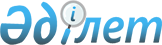 Об установлении квоты рабочих мест для несовершеннолетних выпускников интернатных организаций и лиц, освободившихся из мест лишения свободы
					
			Утративший силу
			
			
		
					Постановление акимата Уланского района Восточно-Казахстанской области от 6 октября 2011 года N 647. Зарегистрировано Управлением юстиции Уланского района Департамента юстиции Восточно-Казахстанской области 21 октября 2011 года за N 5-17-152. Утратило силу - постановлением Уланского районного акимата от 01 ноября 2012 года N 437

      Сноска. Утратило силу - постановлением Уланского районного акимата от 01.11.2012 N 437 (вводится в действие по истечении десяти календарных дней после дня его первого официального опубликования).      Примечание РЦПИ.

      В тексте сохранена авторская орфография и пунктуация.      В соответствии с подпунктом 13) пункта 1 статьи 31 Закона Республики Казахстан от 23 января 2001 года № 148 «О местном государственном управлении и самоуправлении в Республике Казахстан», подпунктами 5-5) и 5-6) статьи 7 Закона Республики Казахстан от 23 января 2001 года № 149 «О занятости населения», в целях социальной защиты несовершеннолетних выпускников интернатных организаций и лиц, освободившихся из мест лишения свободы, испытывающих затруднения в поиске работы, для обеспечения их занятости, акимат Уланского района ПОСТАНОВЛЯЕТ:

      Сноска. Преамбула в редакции постановления Уланского районного акимата от 22.11.2011 № 717 (вводится в действие через 10 дней после опубликования).



      1. Установить квоту рабочих мест для несовершеннолетних выпускников интернатных организаций и лиц, освободившихся из мест лишения свободы, в размере одного процента от общей численности рабочих мест.

      2. Контроль за реализацией данного постановления возложить на

заместителя акима Уланского района Д. Мусина.



      3. Настоящее постановление вводится в действие по истечении десяти календарных дней после дня его первого официального опубликования.

       Аким района                                Ж. Муратов
					© 2012. РГП на ПХВ «Институт законодательства и правовой информации Республики Казахстан» Министерства юстиции Республики Казахстан
				